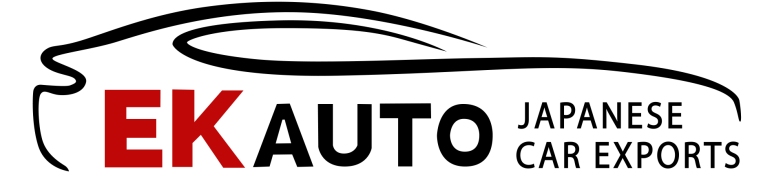 АГЕНТСКИЙ ДОГОВОР НА ПОСТАВКУ АВТОМОБИЛЯ № 003 – 2019г. Владивосток 	«__» ___________2019г. Общество с ограниченной ответственностью «ЧИ-ЛАЙН», именуемое в дальнейшем «Поставщик», в лице Генерального директора Чижевского Антона Владимировича, действующего на основании Устава, с одной стороны, и  Андрей Ярошок, именуемый в дальнейшем «Заказчик», с другой стороны, вместе именуемые «Стороны», заключили настоящий Договор о нижеследующем: 1.ПРЕДМЕТ ДОГОВОРА1.1. Поставщик обязуется приобрести на автомобильных аукционах Японии и доставить Заказчику за счет средств Заказчика автомобиль с характеристиками, в комплектации и по цене, указанными в Приложении № 2 к настоящему Договору, являющейся неотъемлемой частью настоящего Договора, совершить сделки и иные юридические действия, связанные с его приобретением и доставкой. Заказчик обязуется принять поставленный автомобиль и поэтапно оплатить его конечную стоимость, согласно Приложению №2 к настоящему Договору.Конечная стоимость автомобиля в г. Владивосток – это совокупность всех взносов, произведенных Заказчиком Поставщику, состоящая из всех расходов, сборов, комиссий, вознаграждений Поставщика, третьих лиц, необходимых для исполнения настоящего договора.1.2. Конечная стоимость, указанная в Приложении № 2 к настоящему Договору, не является окончательной и может измениться в соответствии п.2.8, 2.9 настоящего Договора.1.3. Заказчик подает заявку на подбор автомобиля, которая отражается в Приложении №1, вместе с предоплатой30000 рублей (тридцать тысяч рублей).1.4. Договор вступает в силу с момента поступления предоплаты в кассу или на расчетный счет Поставщика и действует до полного исполнения обязательств, предусмотренных настоящим Договором.2.ЦЕНА И ПОРЯДОК ОПЛАТЫ2.1. Первый взнос Заказчик производит в качестве предоплаты в размере 30000 рублей (тридцать тысяч рублей). В случае покупки автомобиля данная предоплата входит в конечную стоимость автомобиля и является частью четвертого платежа.2.2. В случае отказа Заказчика от автомобиля до покупки его на аукционе (в период поиска) предоплата в размере 30000 рублей (тридцать тысяч рублей) возвращается в полном объеме Заказчику, без удержания каких-либо комиссий, расходов, сборов, вознаграждений в течение трех дней со дня отказа или другой срок, оговоренный сторонами.2.3. Второй взнос Заказчик производит в течение трех (банковских) дней после покупки автомобиля на аукционе в Японии, который включает в себя все затраты на покупку автомобиляв Японии (стоимость автомобиля на аукционе, аукционные сборы, сборы и налоги в Японии, снятие автомобиля с учета, транспортировка до порта отправки, оформление экспортных документов, страховка, погрузки на судно, фрахт).2.4. Третий, заключительный, взнос включает в себя расходы по таможенному оформлению автомобиля, утилизационный сбор, дополнительные таможенные сборы, услуги склада временного хранения, услуги таможенного брокера, комплект оборудования с установкой ЭРА-ГЛОНАСС.2.5. Вознаграждение Поставщика зависит от стоимости автомобиля на аукционе и составляет:2.5.1. Для целых автомобилей:15 000 рублей, при цене автомобиля, не превышающей 500 000 Японских Йен;20 000 рублей, при цене автомобиля от 500 000 до 1 000 000 Японских Йен;30 000 рублей, при цене автомобиля от 1 000 000 до 2 000 000 Японских Йен;50 000 рублей, при цене автомобиля, более 2 000 000 Японских Йен.2.5.2. Для автомобилей, ввезённых по запчастям:15 000 рублей, при цене автомобиля, не превышающей 200 000 Японских Йен;20 000 рублей, при цене автомобиля от 200 000 до 500 000 Японских Йен;30 000 рублей, при цене автомобиля более 500 000 Японских Йен.2.6. Конечная стоимость автомобиля уточняется Сторонами в день поступления второго взноса в кассу или на расчетный счет Поставщика и подписания Приложения № 2 к настоящему Договору. 2.7. Снижение конечной стоимости автомобиля может быть следствием снижения расчетных курсов валют за период, прошедший от даты покупки автомобиля на аукционе до даты оплаты таможенной пошлины за него, что не является дополнительным заработком Поставщика, а становится незапланированной экономией Заказчика.2.8. Превышение конечной стоимости автомобиля возможно в случае значительного повышения курса рубля к евро (EUR) по данным ЦБ РФ более чем на 1,5% за период, прошедший от даты покупки автомобиля на аукционе до даты оплаты таможенной пошлины за него. В этом случае, конечная стоимость автомобиля пересчитывается по фактически уплаченным таможенным платежам, указанным в ТПО или ГТД на дату таможенного оформления автомобиля.3. ПОРЯДОК ПОСТАВКИ3.1. Поставщик начинает поиск автомобиля с характеристиками и в комплектации, указанными в Приложении №1, на аукционах Японии, после поступления предоплаты в соответствии с п. 2.1. настоящего Договора.3.2. При поиске автомобиля, соответствующего критериям Заказчика, в базах данных аукционов Японии, Поставщик согласует с Заказчиком, по просьбе Заказчика, подходящий лот и возможность его покупки путем сообщения по телефону номера лота, наименования аукциона, дату проведения торгов, либо путем направления на электронный адрес Заказчика опубликованного аукционного листа с фотографиями автомобиля, либо путем устного описания автомобиля по телефону. Подтверждение Заказчика на покупку выбранного им автомобиля направляется Поставщику на его электронный адрес, указанный в настоящем договоре, либо путем устного подтверждения по телефону или при личном присутствии. В случае полного соответствия найденного лота на аукционе критериям Заказчика (указанным в Приложении №1), Поставщик вправе совершить покупку данного лота без предварительного подтверждения Заказчика, если иное не предусмотрено Сторонами.3.3. После приобретения автомобиля в Японии, стороны составляют и подписывают Приложение № 2 (являющуюся неотъемлемой частью настоящего Договора), содержащую окончательные сведения об автомобиле и его максимальной конечной стоимости.3.4. Поставщик обязуется поставить Заказчику автомобиль в течении 45 (сорока пяти) рабочих дней c момента покупки автомобиля на аукционе в Японии. Доставка автомобиля от места прохождения таможенного оформления до города Поставщика оговаривается отдельно.3.5. Одновременно с автомобилем, Поставщик передает Заказчику (если Заказчик является Юридическим лицом) счет-фактуру, накладную, Паспорт транспортного средства, копию ГТД, договор купли — продажи. В случае если Заказчик является Физическим лицом, одновременно с автомобилем Поставщик передает Заказчику Паспорт транспортного средства и иные документы, необходимые для свободного использования автомобиля.3.6. Право собственности на автомобиль, риск случайного его повреждения или утраты переходит от Поставщика к Заказчику после подписания акта приема-передачи.3.7. В случае невозможности поставки или задержки поставки автомобиля Поставщик незамедлительно информирует об этом Покупателя.4. ПРИЕМКА4.1. Стороны обязаны осуществить приемку/передачу автомобиля в соответствии с условиями настоящего Договора. Свидетельством приемки является подписание Сторонами акта приема-передачи.4.2. Для получения автомобиля представитель Заказчика должен предоставить: подписанный уполномоченным лицом Заказчика оригинал данного Договора с печатью организации – Заказчика, оригинал соответствующей, должным образом оформленной доверенности, выданной организацией Заказчика своему представителю, паспорт РФ.4.3. В случае уклонения Заказчика от приемки автомобиля либо неявки представителя Заказчика в указанное время для приемки автомобиля, Поставщик осуществляет постановку автомобиля на охраняемую стоянку с отнесением расходов по хранению автомобиля на Заказчика. За услуги охраняемой автостоянки плата не взимается за первые три дня со дня извещения о доставке автомобиля. Каждый последующий день стоянки оплачивается Заказчиком по тарифу 100 (сто) рублей/1 сутки.4.4. Обязательства Сторон по данному Договору считаются выполненными с момента передачи автомобиля по акту приема-передачи.5. ОТВЕТСТВЕННОСТЬ СТОРОН5.1 Стороны несут ответственность за неисполнение или ненадлежащее исполнение условий настоящего Договора согласно действующему законодательству РФ.5.2. В случае просрочки оплаты автомобиля согласно п. 2.3. Заказчик уплачивает пеню в размере 0,1 % от суммы подлежащей уплате за каждый день просрочки платежа. В случае просрочки оплаты более 10 (банковских) дней, настоящий Договор считается расторгнутым, предоплата в размере 30000 рублей (Тридцать тысяч рублей) не возвращается. В случае просрочки поставки автомобиля согласно п. 3.4 более 14 (четырнадцати) календарных дней, если это не является запланированной задержкой и не согласовано Сторонами, настоящий Договор считается расторгнутым, все оплаченные денежные средства Поставщик возвращает Заказчику в оговоренные Сторонами сроки.5.3. Поставщик несет ответственность за несоответствие поставленного автомобиля условиям настоящего Договора.5.4. В случае отказа Заказчика от автомобиля, соответствующего характеристикам и примерной стоимости, указанным в Приложении №1, после покупки его на аукционе предоплата не возвращается. 5.5. Поставщик несет ответственность за сохранность автомобиля на всем протяжении пути от аукциона до места поставки. В случае поставки автомобиля с недостатками, не указанными в аукционном листе, либо условиям настоящего Договора, Поставщик обязуется по требованию Заказчика устранить данные недостатки либо возместить их в денежном эквиваленте. В случае отказа Заказчика от поставленного автомобиля по причине несоответствия условиям договора, Поставщик обязан вернуть оплаченные Заказчиком средства в полном размере в течение 90 (девяноста) дней со дня предъявления отказа в письменной форме.5.6. Стороны освобождаются от ответственности за частичное или полное неисполнение обязательств по настоящему Договору, если неисполнение обязательств явилось следствием обстоятельств непреодолимой силы, таких как: землетрясение, наводнение, цунами и другие стихийные бедствия, эпидемия, военные действия, блокада, действия государственных органов, законодательные запрещения Правительств, либо следствием других, не зависящих от Сторон обстоятельств, делающих невозможным выполнение условий настоящего Договора.6. ПРОЧИЕ УСЛОВИЯ6.1 Настоящий Договор не создает Сторонам никаких обязательств, кроме предусмотренных настоящим Договором, вступает в силу с момента подписания и действует до полного исполнения Сторонами обязательств, либо случая, предусмотренного настоящим Договором.6.2 Все споры и разногласия по настоящему Договору решаются путем переговоров между Сторонами. Во всём, что не урегулировано положениями настоящего Договора, Стороны руководствуются требованиями действующего законодательства.6.3 В случае невозможности разрешения споров путем переговоров Стороны передают их на рассмотрение в суд.6.4 Переписка через Интернет с указанных в Договоре электронных адресов признается официальной.6.5 В случае таможенного оформления автомобиля на физическое лицо «Заказчик» обязуется предоставить информацию о получателе (копию паспорта и свидетельства ИНН, подписанный лично получателем договор на оказание услуг по таможенному оформлению), в течение трёх дней со дня покупки автомобиля на аукционе. В случае несвоевременного предоставления документов в указанные сроки дополнительное хранение на складах временного хранения (СВХ) будет оплачиваться Заказчиком.6.6 В случае превышения предельно допустимого уровня радиационного фона автомобиля при таможенном оформлении автомобиля, и как следствие невозможность таможенного оформления автомобиля, все дополнительные затраты, связанные с исполнением Поставщиком обязательств по настоящему Договору, оплачивает Поставщик.7. ЗАКЛЮЧИТЕЛЬНЫЕ ПОЛОЖЕНИЯ7.1 Вся информация, полученная в ходе реализации настоящего Договора, включая информацию о финансовом положении Сторон, считается конфиденциальной и не подлежит разглашению и передаче третьим лицам в период действия настоящего Договора. Каждая из сторон обязуется предпринять все меры по предотвращению разглашения и распространению конфиденциальной информации.7.2 Настоящий Договор и Приложение № 1, № 2, составлены в письменной форме, и подписаны уполномоченным лицами обеих сторон. Стороны признают действительность факсимильных копий настоящего договора, приложений к нему, а также переписки до момента обмена оригиналами.7.3 Настоящий Договор составлен в 2-х (двух) экземплярах, имеющих одинаковую юридическую силу. 8. ЮРИДИЧЕСКИЕ АДРЕСА И РЕКВИЗИТЫ СТОРОН                          “ПОСТАВЩИК”: 	                                                  “ЗАКАЗЧИК”:Приложение № 1В соответствии с условиями Договора заказа № 003-2019 от «  » 2019 г. Поставщик обязуется подобрать для заказчика автомобиль со следующими характеристиками:Приложение № 2  В соответствии с условиями Договора заказа № ________ от «  » октября 2019 г. Поставщик обязуется доставить Заказчику автомобиль со следующими характеристиками:Общество с ограниченной ответственностью «Чи-Лайн», именуемое в дальнейшем «Поставщик», в лице Генерального директора Чижевского Антона Владимировича, действующего на основании Устава, с одной стороны, и Андрей Ярошок, именуемый в дальнейшем «Заказчик», подписали настоящий акт о том, что «Поставщик» передал, а «Заказчик» принял следующий автомобиль:   Автомобиль, его узлы и агрегаты исправны и работоспособны.Подписание настоящего акта свидетельствует о том, что автомобиль, в состоянии и комплектности, указанной в акте, с предлагающимися документами принят «Заказчиком».Полное наименование: Общество с ограниченной ответственностью «Чи-Лайн»Сокращенное наименование: ООО «Чи-Лайн»Юридический адрес:690013, Приморский край, г.Владивосток. ул. Светланская 83 каб.30Почтовый адрес: 690013, Приморский край, г.Владивосток. ул. Светланская 83 каб.30Фактический адрес: 690013, Приморский край, г.Владивосток. ул. Светланская 83 каб.30ИНН/КПП: 2536301331/253601001ОГРН: 1172536007137ОКПО: 06768475ОКАТО: 05401364000Банковские реквизиты	:р/с 40702810832010014580Дальневосточный филиал ПАОКБ «Восточный»г.Владивосток, ул.Океанский проспект, д.1к/с 30101810600000000886БИК: 040813886Генеральный директор /Чижевский А.В./  Ф.И.О.: Андрей ЯрошокАдрес: АдресПаспорт: 123213Тел.: +7 (924) 320-10-10E-mail: email@mail.ruКарта Клиента: Карта клиента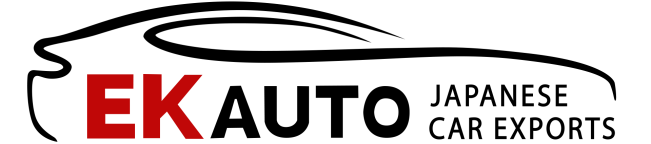 Приложение 1к Договору Заказа автомобиля № 003 -2019от «  » ____________ 2019г.Желаемые характеристикиЖелаемые характеристикиМарка, модель, год выпускаМарка, модель, год выпуска№ Кузова, модель двигателяНомер кузова и двигателяАукционная оценка,пробег автомобиляАукционая оценкаЦветБелыйТрансмиссияТрансмиссияКомплектацияКомплектацияВнешнее оснащениеВнешнее оснащениеВнутреннее оснащениеВнутреннее оснащениеПримерная стоимость в городе ВладивостокеПримерная стоимость в ВДКПриложение 2к Договору Заказа автомобиля № 003 -2019от «    » ___________2019г.Окончательные характеристикиОкончательные характеристикиМарка, модель, год выпускаАвтомобиляМарка, модель, год выпуска№ кузоваМодель двигателяНомер кузова и двигателя№ Лота, наименование аукционадата проведения торговНомер лотаАукционная оценка, дата торговАукционная оценка, дата торговЦветБелыйТрансмиссияТрансмиссияКомплектацияКомплектацияВнешнее оснащениеВнешнее оснащениеВнутреннее оснащениеВнутреннее оснащениеЭтапы оплатыПервый взнос (руб.) – 30.000Второй взнос (руб.) – Третий взнос (руб.) – Ориентировочная стоимость в городе ВладивостокПримерная стоимость в ВДКАкт приема-передачи                Акт приема-передачиг. Владивосток                                                                                                                     « » 2019 г.Окончательные характеристикиОкончательные характеристикиМарка, модель, год выпускаАвтомобиляМарка, модель, год выпуска№ кузоваМодель двигателяНомер кузова и двигателя№ Лота, наименование аукционадата проведения торговНомер лотаАукционная оценка, дата торговАукционная оценка, дата торговЦветБелыйТрансмиссияТрансмиссияКомплектацияКомплектацияВнешнее оснащениеВнешнее оснащениеВнутреннее оснащениеВнутреннее оснащениеКонечная стоимость в городе ВладивостокКонечная стоимость в ВДК